ТЕХНОЛОГИЧЕСКАЯ СХЕМА (ТС)ПРЕДОСТАВЛЕНИЯ МУНИЦИПАЛЬНОЙ УСЛУГИРаздел 1. «Общие сведения о муниципальной услуге»Раздел 2. «Общие сведения о «подуслугах»Раздел 3. «Сведения о заявителях «подуслуги»Раздел 4. «Документы, предоставляемые заявителем для получения «подуслуги»Раздел 5. «Документы и сведения, получаемые посредством межведомственного информационного взаимодействия»Раздел 6. «Результат «подуслуги»Раздел 7. «Технологические процессы предоставления «подуслуги»Раздел 8. «Особенности предоставления «подуслуги» в электронной форме»ПЕРЕЧЕНЬ ПРИЛОЖЕНИЙ:Приложение 1 (форма заявления о предоставлении разрешения на производство плановых земельных работ)Приложение 2 (образец заявления о предоставлении разрешения на производство плановых земельных работ)Приложение 3 (образец запроса в получение разрешения на строительство)Приложение 4 (форма разрешения)Приложение 5 (образец разрешения на производство плановых земляных работ)Приложение 6 (образец разрешения на производство аварийных земляных работ)Приложение 7 (форма уведомления об отказе в предоставлении разрешения на производство плановых земляных работ)Приложение 8 (образец уведомления об отказе в предоставлении разрешения на производство плановых земляных работ)Приложение 1Форма заявления о предоставлении разрешения напроизводство плановых земляных работ(полное наименование и организационно-правовая форма собственности юридического лица, юридический адрес и фактический адрес, контактный телефон иадрес электронной почты, дата исходящего, регистрационный номер)                                 Главе сельского поселения____________________________________________(Ф.И.О. руководителя)____________________________________________ Ф.И.О. гражданина,индивидуального предпринимателя,____________________________________________адрес регистрации физического лица, индивидуального предпринимателя, ____________________________________________паспортные данные физического лица, индивидуального предпринимателя,____________________________________________(контактный телефон,адрес электронной почты гражданина,индивидуального предпринимателя)ЗАЯВЛЕНИЕна получение разрешения на осуществление земляных работ    В связи с проведением ________________ (ремонт, строительство и т.п. суказанием коммуникаций) прошу Вас разрешить производство земляных работ по адресу: ________________________________________________.    Работы будут выполняться на: _________ (проезжей части в районе домаN  ___по ул.  ____ (указать способ производства работ, протяженность);тротуаре в районе дома N __ по ул. _____ протяженностью ___ п. м (указатьспособ  производства работ, протяженность); газоне в районе дома N __по ул._______ протяженностью _____ п. м и т.п.) в сроки, установленные графикомпроизводства работ.    Ответственный за производство работ ___________________________________                 (должность, Ф.И.О.)    контактный телефон ___________________________________________реквизиты разрешения на строительство ______________________ (указываются, в случае если для прокладки, переноса или переустройства инженерных коммуникаций требуется выдача реквизиты разрешения на строительство)Реквизиты разрешения на использование земель или земельных участков, находящихся в государственной или муниципальной собственности без предоставления земельных участков и установления сервитута ______________________________________________________    По завершении проведения земляных работ гарантирую восстановлениедорожного покрытия и нарушенных элементов благоустройства в полном объеме (восстановление асфальтобетонного покрытия, плиточного мощения, озеленения, конструктивных элементов, оборудования и т.д.).Перечень прилагаемых документов:Копия приказа о назначении ответственного за производство работ.Гарантийное письмо о восстановлении комплексного благоустройства в сроки, определенные графиком работ и конструкцией дорожной одежды.Копия проекта на строительство, реконструкцию инженерных сетей и объектов инфраструктуры, согласованного с заинтересованными службами (владельцами инженерных коммуникаций и (или) земельных участков в районе проведения земляных работ), отвечающими за сохранность указанного имущества.В отметке о согласовании проекта отделом инженерных сооружений, сетей и дизайна городской среды должна содержаться информация  о необходимости (отсутствии необходимости) получения разрешения на строительство линейных объектов.При ремонте инженерных сетей и объектов инфраструктуры – копия карт с обозначением места производства работ.График выполнения работ с указанием даты начала и окончания работ с учетом восстановления нарушенного благоустройства в пределах запрашиваемого срока.Согласованная с администрацией схема (проект) организации движения транспорта и пешеходов, если производство земляных работ требует изменения существующей схемы (проекта) организации движения транспорта и пешеходов.Копия договора со специализированной организацией о восстановлении дорожного покрытия и благоустройства с указанием графика и сроков выполнения работ (в случаях, когда проводимые земляные работы повлекут вскрытие или повреждение дорожного покрытия и (или) работы по восстановлению дорожных покрытий и благоустройства будут выполняться силами иных лиц)._____________________________ __________ _________________________(должность представителя                            (подпись)   (Ф.И.О., должность представителя    юридического лица)                                                      юридического лица, гражданина,                                                                                             индивидуального предпринимателя)    Дата _______________В соответствии с требованиями Федерального закона от 27.07.2006 N 152-ФЗ "О персональных данных" даю согласие на сбор, систематизацию, накопление, хранение, уточнение (обновление, изменение), использование,распространение (в случаях, предусмотренных действующим законодательством Российской Федерации) предоставленных выше персональных данных. Настоящее согласие дано мною бессрочно."____" __________ 20___ г. __________________________                                                             (подпись) Приложение 2Образец заявления на получение разрешения на производство плановых земляных работ                               (полное наименование и организационно-правовая форма собственности юридического лица, юридический адрес и фактический адрес, контактный телефон иадрес электронной почты, дата исходящего, регистрационный номер) Руководителю управления дорожного хозяйства                              администрации городского округа город Воронеж                           Каткову О.М.Горбункова С.С. Паспорт 2001 222222 выдан Левобережным РУВД г. Воронежа 31.12.2001г394001, г. Воронеж, ул. Плехановская, 8аЗАЯВЛЕНИЕна получение разрешения на производство плановых земляных работВ связи с проведением строительства кабельной линии для подключения домовладения по адресу: г. Воронеж, ул. Плехановская, 8а, прошу Вас разрешить производство земляных работ по адресу: г. Воронеж ул. Плехановская.Работы будут выполняться на: проезжей части в районе дома № 10 по ул. Плехановская протяжённостью 50 п.м. методом горизонтального направленного бурения; тротуаре в районе дома № 8 по ул. Плехановская протяженностью 10 п. м открытым способом; газоне в районе дома № 6 по ул. Плехановская протяженностью 30 п. м., в сроки, установленные графиком производства работ.   Ответственность за производство работ  оставляю за собойконтактный телефон 8-910-910-91-00По завершении проведения земляных работ гарантирую восстановление дорожного покрытия и нарушенных элементов благоустройства в полном объеме (восстановление асфальтобетонного покрытия, плиточного мощения, газона).реквизиты разрешения на строительство от 15.02.2017 № 36-RU3602000-3-2017_______________________________________________(указываются, в случае если для прокладки, переноса или переустройства инженерных коммуникаций требуется выдача реквизиты разрешения на строительство)Реквизиты разрешения на использование земель или земельных участков, находящихся в государственной или муниципальной собственности без предоставления земельных участков и установления сервитута постановление администрации городского округа город Воронеж от ХХ.ХХ.ХХХХ № ХХХ «О выдаче разрешения на использование земель или земельного участка, находящихся в муниципальной собственности».Перечень прилагаемых документов:Копия приказа о назначении ответственного за производство работ.Гарантийное письмо о восстановлении комплексного благоустройства в сроки, определенные графиком работ и конструкцией дорожной одежды, согласно приложению № 1 к Порядку производства земляных работ на территории городского округа город Воронеж, утвержденному решением Воронежской городской Думы от 21.12.2016 № 439-IV.Копия проекта на строительство, реконструкцию инженерных сетей и объектов инфраструктуры, согласованного с заинтересованными службами (владельцами инженерных коммуникаций и (или) земельных участков в районе проведения земляных работ), отвечающими за сохранность указанного имущества, в том числе с управлением имущественных и земельных отношений администрации городского округа город Воронеж, управлением экологии администрации городского окруа город Воронеж и отделом инженерных сетей и сооружений  управления главного архитектора администрации городского округа город Воронеж в части согласования проектов инженерных сетей.В отметке о согласовании проекта отделом инженерных сооружений, сетей и дизайна городской среды управления главного архитектора городского округа администрации городского округа город Воронеж должна содержаться информация о необходимости (отсутствии необходимости) получения разрешения на строительство линейных объектов.При ремонте инженерных сетей и объектов инфраструктуры – копия карт с обозначением места производства работ.График выполнения работ с указанием даты начала и окончания работ с учетом восстановления нарушенного благоустройства в пределах запрашиваемого срока.Согласованная с управлением дорожного хозяйства  администрации городского округа город Воронеж схема (проект) организации движения транспорта и пешеходов, если производство земляных работ требует изменения существующей схемы (проекта) организации движения транспорта и пешеходов.Копия договора со специализированной организацией о восстановлении дорожного покрытия и благоустройства с указанием графика и сроков выполнения работ (в случаях, когда проводимые земляные работы повлекут вскрытие или повреждение дорожного покрытия и (или) работы по восстановлению дорожных покрытий и благоустройства будут выполняться силами иных лиц).01.01.2015                          Подпись                                   Горбунков С.С.В соответствии с требованиями Федерального закона от 27.07.2006 N 152-ФЗ "О персональных данных" даю согласие на сбор, систематизацию, накопление, хранение, уточнение (обновление, изменение), использование,распространение (в случаях, предусмотренных действующим законодательством Российской Федерации) предоставленных выше персональных данных. Настоящее согласие дано мною бессрочно."01" января 2015 г. ____Подпись___                                        (подпись)Приложение 3Образец запроса на получение разрешения на строительствоАДМИНИСТРАЦИЯ ГОРОДСКОГО ОКРУГА 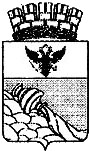 ГОРОД ВОРОНЕЖУПРАВЛЕНИЕ ДОРОЖНОГО ХОЗЯЙСТВАКирова ул. 28, г. Воронеж. Воронежская область, Россия, 394006, тел./факс (473) 255-09-87,  e-mail: essirinko@cityhall.voronezh-city.ru ОГРН 1123668052419, ИНН/КПП 3664122668/366401001Уважаемая Ирина Михайловна!В соответствии с пунктом 2.6.2 административного регламент администрации городского округа город Воронеж по предоставлению муниципальной услуги «Предоставление разрешения на осуществление земляных работ», утвержденного постановлением администрации городского округа город Воронеж от 16.05.2014 № 387, а также в целях оказания муниципальной услуги «Предоставление разрешения на осуществление земляных работ» прошу Вас предоставлять копию разрешения на строительство кабельной линии ООО «КРОТ».Руководитель управления                                                                  О.М. КатковПриложение 4Форма разрешенияБланк (управления/управы)                                 Кому _____________________________________                                           (наименование юридического лица/                                         Ф.И.О. гражданина, индивидуального                                               предпринимателя - заявителя)                                 Адрес ____________________________________                                  (номер телефона, адрес электронной почты)                                 __________________________________________РАЗРЕШЕНИЕ № ___на осуществление земляных работ    Администрация Елань-Коленовского городского поселения разрешает  проведение земляных работ для строительства сети (ремонта сети)________________________________________________________________________________________________________________________________________________________________________________________________________________________________________________________________________(наименование вида работ, для производства которых необходимопроведение земляных работ)    Адрес места производства работ:________________________________________________________________________________________________________________________________________________________________________________________________________________________________________________________________________    Место проведения работ:_____________________________________________________________________________________________________________________________________________________________________________________________________________________________________________________________________________________________________________________________________________________________________________________________________________________________________________________________________________________________________________________________________(проезжая часть, тротуар, газон, грунт и др.)    Ориентировочная площадь (м2): __________________________________    Условия проведения земляных работ:    Условия выполнения работ по восстановлению благоустройства:    Сроки проведения работ:с «____» ________ 20___ г. по «____2 ________ 20___ г.Сроки проведения работ по первичному восстановлению благоустройства:с «___» _______ 20__ г. по «___» ____________ 20__ г.Восстановление благоустройства в полном объеме произвести до «___» ________ 20__ г.Срок предоставления акта о восстановлении благоустройства в полном объеме  «___»__________20____г.Земляные и монтажные работы осуществляет ___________________________Работы по восстановлению благоустройства осуществляет ________________Руководитель управления/управы (уполномоченное лицо)_____________(ФИО)М.П.	           (подпись)Приложение 5Образец разрешения на производствоплановых земляных работ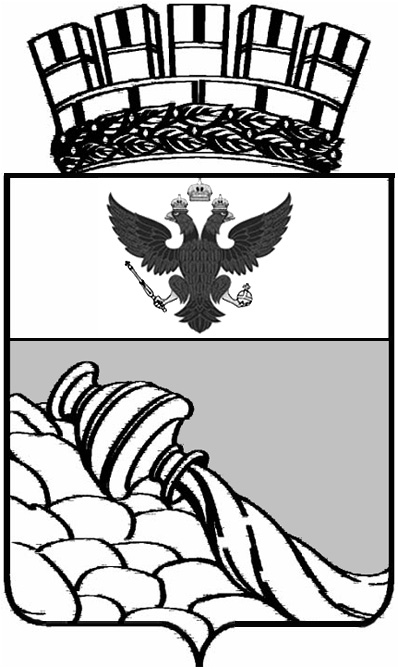 АДМИНИСТРАЦИЯ ГОРОДСКОГО ОКРУГА ГОРОД ВОРОНЕЖУПРАВЛЕНИЕ ДОРОЖНОГО ХОЗЯЙСТВАРоссия 394006, г. Воронеж, Воронежская область, ул. Кирова, 28тел./факс  255-09-87Кому:  ООО «КРОТ»                                                                                                                                                        ______________________________________________________________________________________________________________________________________________________________________________________________________________________________________________________________________________________________________________________________________(наименование юридического лица / Ф.И.О. гражданина, индивидуального  предпринимателя-заявителя)Генеральному директору А.А. Копачеву                                                                                                                                 ______________________________________________________________________________________________________________________________________________________________________________________________________________________________________________________________________________________________________________________________________                                                                                                                                              Фактический адрес: РФ, Воронежская область, 394000, г. Воронеж, ул. Плехановская, 10 тел./факс 8(473) 287-78-87 / 287-87-87________________Юридический адрес:  РФ, Воронежская область, 394006, г. Воронеж, ул. Плехановская, 10 тел./факс 8(473) 287-78-87 / 287-87-87_______________( адрес, номер телефона, электронной почты)РАЗРЕШЕНИЕ № 146на проведение плановых земляных работ     от «06 » октября    2015г.                                                                                                                                                                                                                                                                                                                                                                                                                                                                    ___________________         _________________________________________________________Управление дорожного хозяйства администрации городского округа город Воронеж  разрешает  проведение плановых земляных работ для строительства кабельной линии                                                                                                                 ______________________________________________________________________________________________________________________________________________________________________________________________________________________________________________________________________________________________________________________________________(наименование вида работ, для производства которых необходимо проведение земляных работ)Адрес места производства работ: ул. Плехановская, 6, 8, 10                                                                                                                                                                                                                                                                                                                                                                     ____________________________________________________________________________________________________________________________________________________________________________________________________________________________________________________________________________________________________________________________________________________________________________________________________________________________________________________________________________________________________________________________________________________________________________________________________________________________________________________________________________Место проведения работ:     проезжая часть, тротуар, газон                                                                                                                                                                                                                                                                                                                         _________________________________________________________________________________________________________________________________________________________________________________________________________________________________________________________________________________________________________________________________________________________________________________________________________________________________________________________________________________________________________________________________________________________________________________________________________________________________________________________________________________________________________________________________________________________________________                                                                                                   (проезжая часть, тротуар, газон)Ориентировочная площадь, (кв.м):          45,50  м2                                                                                                                                                                                                                                                                                                                                                                  _____________________________________________________________________________________________________________________________________________________________________________________________________________________________________________________________________________Условия проведения земляных работ: место производства работ оградить типовым инвентарным ограждением, в темное время суток и в условиях недостаточной видимости осветить красными сигнальными фонарями, выставить предупреждающие дорожные знаки, информационный щит, грунт и строительный мусор вывозить ежедневно, работы вести в строгом  соответствии графику производства работ. Обеспечить: беспрепятственный проезд автотранспорта; безопасность передвижения пешеходов. Работы вести при условии согласования со всеми владельцами сетей, землепользователями. Условия проведения работ по восстановлению благоустройства: по окончании производства работ восстановить все нарушенные элементы благоустройства в соответствии нормативным документам, вывезти строительный мусор.Сроки проведения работ: с « 06 » октября 2015 г. по «15 » октября 2015 г.Сроки проведения работ по первичному восстановлению благоустройства:с « 16 » октября 2015 г. по «26 » октября 2015 г.Восстановление благоустройства в полном объеме произвести до «27» октября 2015 г.Земляные и монтажные работы осуществляет:    ООО «КРОТ»                                                                                         ответственный  начальник ПТО Землеройкин И.И. тел. 8-800-123-4567                                                                                              ________________________________________________________________________________________________________________________________________________________________________________________________________________________________________________________________________                                                                                                                                              Работы по восстановлению благоустройства осуществляет: ООО «Благоустройство» по договору с ООО «КРОТ» от 02.10.2015 № 01-д                                                ответственный   Резчиков Т.Т. тел. 8-900-123-4567                                                                                                                                                                                                                                        Руководитель управления                                                              О.М. КатковПриложение 6Образец разрешения на производство аварийных земляных работАДМИНИСТРАЦИЯ ГОРОДСКОГО ОКРУГА ГОРОД ВОРОНЕЖУПРАВЛЕНИЕ ДОРОЖНОГО ХОЗЯЙСТВАРоссия 394006, г. Воронеж, Воронежская область, ул. Кирова, 28тел./факс  255-09-87Кому:  ООО «КРОТ»                                                                                                                                                           ______________________________________________________________________________________________________________________________________________________________________________________________________________________________________________________________________________________________________________________________________(наименование юридического лица/Ф.И.О. гражданина, индивидуального  предпринимателя-заявителя)Генерального директора А.А. Копачева                                                                                                                                 ______________________________________________________________________________________________________________________________________________________________________________________________________________________________________________________________________________________________________________________________________                                                                                                                                              Фактический адрес: РФ, Воронежская область, 394000, г. Воронеж, ул. Плехановская, 10, тел./факс 8(473) 287-78-87 / 287-87-87__________________Юридический адрес:  РФ, Воронежская область, 394006, г. Воронеж, ул. Плехановская, 10, тел./факс 8(473) 287-78-87 / 287-87-87__________________( адрес, номер телефона, адрес электронной почты)РАЗРЕШЕНИЕ № 177 (А)на проведение аварийных земляных работ     от «06 » октября    2015г.                                                                                                                                                                                                                                                                                                                                                                                                                                                                    ___________________         _________________________________________________________Управление дорожного хозяйства администрации городского округа город Воронеж  разрешает  проведение аварийных земляных работ для ремонта водопроводной линии                                                                                                                          ______________________________________________________________________________________________________________________________________________________________________________________________________________________________________________________________________________________________________________________________________(наименование вида работ, для производства которых необходимо проведение земляных работ)Адрес места производства работ: ул. Плехановская, 10                                                                                                                                                                                                                                                                                                                                                                     ____________________________________________________________________________________________________________________________________________________________________________________________________________________________________________________________________________________________________________________________________________________________________________________________________________________________________________________________________________________________________________________________________________________________________________________________________________________________________________________________________________Место проведения работ:     проезжая часть                                                                                                                                                                                                                                                                                                                        _________________________________________________________________________________________________________________________________________________________________________________________________________________________________________________________________________________________________________________________________________________________________________________________________________________________________________________________________________________________________________________________________________________________________________________________________________________________________________________________________________________________________________________________________________________________________________                                                                                                   (проезжая часть, тротуар, газон)Ориентировочная площадь, (кв.м):          10 м2                                                                                                                                                                                                                                                                                                                                                                  _____________________________________________________________________________________________________________________________________________________________________________________________________________________________________________________________________________Условия проведения земляных работ: место производства работ оградить типовым инвентарным ограждением, в темное время суток и в условиях недостаточной видимости осветить красными сигнальными фонарями, выставить предупреждающие дорожные знаки, информационный щит, грунт и строительный мусор вывозить ежедневно, работы вести в строгом  соответствии графику производства работ. Обеспечить: беспрепятственный проезд автотранспорта; безопасность передвижения пешеходов. Работы вести при условии согласования со всеми владельцами сетей, землепользователями. Условия проведения работ по восстановлению благоустройства: по окончании производства работ восстановить все нарушенные элементы благоустройства в соответствии нормативным документам, вывезти строительный мусор.Сроки проведения работ:с «06» октября   2015 г. по  «10»  октября 2015 г.Сроки проведения работ по первичному восстановлению благоустройства:с «16» октября   2015 г. по  «20»  октября 2015 г.Восстановление благоустройства в полном объеме произвести до «25» октября 2015г.                                                                                                                                                                                                                                                                                                                                                                                                                                                     Земляные и монтажные работы осуществляет:    ООО «КРОТ»                                                                                         ответственный начальник ПТО Землеройкин И.И. тел. 8-800-123-4567                                                                                              ________________________________________________________________________________________________________________________________________________________________________________________________________________________________________________________________________                                                                                                                                             Работы по восстановлению благоустройства осуществляет:  ООО «Благоустройство»  по договору с ООО «КРОТ» от 02.10.2015 № 01-д                                                          ответственный   Резчиков Т.Т. тел. 8-900-123-4567                                                                                                                                                                                                                                        Руководитель управления                                                              О.М. КатковПриложение 7Форма уведомления об отказев предоставлении разрешения на осуществление плановых земляных работУВЕДОМЛЕНИЕоб отказе в предоставлении разрешения на осуществление земляных работНастоящим уведомляется _____________________________________________________________________________(наименование юридического лица, Ф.И. О. гражданина,_____________________________________________________________________________	индивидуального предпринимателя)(юридический адрес юридического лица, адрес гражданина,_____________________________________________________________________________                                                   индивидуального предпринимателя)Об отказе в предоставлении разрешения на осуществление земляных работ для _______	                  (наименование        вида работ, для производства которых необходимо проведение земляных работ)Адрес места производства работ_____________________________________________В связи с _________________________________________________________________________________________________________________________________________________Глава Елань-Коленовскогогородского поселения           ___________	_____________________                                                              (подпись)	      (расшифровка подписи)Приложение 8Образец уведомления об отказе в предоставлении разрешения на осуществление плановых земляных работАДМИНИСТРАЦИЯ ГОРОДСКОГО ОКРУГА ГОРОД ВОРОНЕЖУПРАВЛЕНИЕ ДОРОЖНОГО ХОЗЯЙСТВАКирова ул. 28, г. Воронеж. Воронежская область, Россия, 394006, тел./факс (473) 255-09-87,  e-mail: essirinko@cityhall.voronezh-city.ru ОГРН 1123668052419, ИНН/КПП 3664122668/366401001УВЕДОМЛЕНИЕоб отказе в предоставлении разрешения на производство плановых земляных работНастоящим уведомляется:     Генеральный директор ООО «КРОТ» Копачев А.А. ______________________________________________________________                  (наименование юридического лица, Ф.И.О. гражданина, индивидуального предпринимателя)Плехановская, 10 г. Воронеж, индекс: 394000 тел. 287-78-87             (юридический адрес юридического лица, адрес гражданина, индивидуального предпринимателя)       Строительство кабельной линии________                                                 (наименование вида работ, для производства которых необходимо проведение земляных работ)Адрес места производства работ: г. Воронеж, ул. Плехановская, 6, 8, 10	В соответствии с пунктом 4.1 Порядка производства земляных работ на территории городского округа город Воронеж, утвержденного решением Воронежской городской Думы от 21.12.2016 № 439-IV, осуществление земляных работ при проведении плановых земляных работ запрещается при проведении запланированных праздничных или общегородских мероприятий в месте проведения работ в сроки, указанные в графике производства работ.На основании п. 2.8 постановления администрации городского округа город Воронеж от 16.05.2014 № 387 Вам отказано в предоставлении разрешения на осуществление плановых земляных работ. Руководитель управления                                                                  О.М. Катков№ п/пПараметрЗначение параметра/состояние1231.Наименование органа, предоставляющего услугуАдминистрация сельского поселения Новохопёрского муниципального района Воронежской области2.Номер услуги в федеральном реестре3.Полное наименование услугиПредоставление разрешения на осуществление земляных работ4.Краткое наименование услугинет5.Административный регламент предоставления муниципальной услугиПостановление администрации сельского поселения Новохопёрского муниципального района Воронежской области6.Перечень «подуслуг»Предоставление разрешения на осуществление плановых земляных работПредоставление разрешения на осуществление аварийных земляных работ7.Способы оценки качества предоставления муниципальной услуги- терминальные устройства МФЦ; - Единый портал государственных и муниципальных услуг;- Портал Воронежской области в сети Интернет№ п/пНаименование «подуслуги»Срок предоставления в зависимости от условийСрок предоставления в зависимости от условийОснования отказа в приеме документовОснования отказа в предоставлении «подуслуги»Основания приостановления предоставления «подуслуги»Срок приостановления предоставления «подуслуги»Плата за предоставление «подуслуги»Плата за предоставление «подуслуги»Плата за предоставление «подуслуги»Способ обращения за получением «подуслуги»Способ получения результата «подуслуги»№ п/пНаименование «подуслуги»При подаче заявления по месту жительства (месту нахождения юр.лица)При подаче заявления не по месту жительства (месту обращения)Основания отказа в приеме документовОснования отказа в предоставлении «подуслуги»Основания приостановления предоставления «подуслуги»Срок приостановления предоставления «подуслуги»Наличие платы (гос. пошлины)Реквизиты нормативного правового акта, являющегося основанием для взимания платы (гос. пошлины)КБК для взимания платы (гос. пошлины), в том числе для МФЦСпособ обращения за получением «подуслуги»Способ получения результата «подуслуги»123456789101112131.Предоставление разрешения на осуществление земляных работ 19 рабочих днейнет- подача заявления лицом, не уполномоченным совершать такого рода действия;- представ-ление документов, имеющих подчистки, приписки, исправления, не позволяющие однозначно истолковать их содержание, невозможность прочтения текстов документов.- представление заявителем неполного комплекта документов, предусмотренных пунктом 2.6.1 настоящего Административного регламента;- письменный отказ органов (организаций), осуществляющих согласование в порядке межведомственного взаимодействия;- проведение запланированных праздничных или общегородских мероприятий в месте проведения работ в сроки, указанные в графике производства работ;- планирование заявителем производства земляных работ на вновь построенных, реконструированных, отремонтированных объектах (проезжих частей автомобильных дорог, тротуаров, скверов и других объектов благоустройства городского округа город Воронеж), выполненных в текущем году;- включение объекта недвижимого имущества, подключаемого в результате проведения земляных работ к инженерным сетям, в перечень самовольных объектов капитального строительства, размещенный на официальном сайте администрации городского округа город Воронеж;- отсутствие разрешения на строительство в случае, если для прокладки, переноса или переустройства инженерных сооружений и коммуникаций требуется выдача разрешения на строительство, выдаваемого в соответствии с действующим законодательством;- отсутствие разрешения на использование земель или земельных участков, находящихся в государственной или муниципальной собственности без предоставления земельных участков и установления сервитутов, выданного заявителю для размещения объектов, предусмотренных пунктом 3 статьи 39.36 Земельного кодекса Российской Федерации.нет-нет--- в орган лично; - в орган по почте;- в МФЦ; (соглашение о взаимодействии между АУ «МФЦ» и администрацией);- через Портал Воронежской области в сети Интернет- в органе на бумажном носителе;- в МФЦ (соглашение о взаимодействии между АУ «МФЦ» и администрацией) на бумажном носителе, полученном из органа; по почте в случае уведомления об отказе в предоставлении разрешения№ п/пКатегории лиц, имеющих право на получение «подуслуги»Документ, подтверждающий правомочие заявителя соответствующей категории на получение «подуслуги»Установленные требования к документу, подтверждающему правомочие заявителя соответствующей категории на получение «подуслуги»Наличие возможности подачи заявления на предоставление «подуслуги» представителями заявителяИсчерпывающий перечень лиц, имеющих право на подачу заявления от имени заявителяНаименование документа, подтверждающего право подачи заявления от имени заявителяУстановленные требования к документу, подтверждающему право подачи заявления от имени заявителя12345678Наименование «подуслуги» 1: Предоставление разрешения на осуществление земляных работНаименование «подуслуги» 1: Предоставление разрешения на осуществление земляных работНаименование «подуслуги» 1: Предоставление разрешения на осуществление земляных работНаименование «подуслуги» 1: Предоставление разрешения на осуществление земляных работНаименование «подуслуги» 1: Предоставление разрешения на осуществление земляных работНаименование «подуслуги» 1: Предоставление разрешения на осуществление земляных работНаименование «подуслуги» 1: Предоставление разрешения на осуществление земляных работНаименование «подуслуги» 1: Предоставление разрешения на осуществление земляных работ1.физическое или юридическое лицо, в том числе индивидуальный предприниматель (либо его представитель, действующий по доверенности), являющееся заказчиком работ, связанных со вскрытием дорожных покрытий или выемкой грунта, обратившееся за получением разрешения на осуществление земляных работ - документ, удостоверяющий личность-наличие праванет- документ, удостоверяющий личность;- документ, подтверждающий полномочия на представление интересов заявителянет№ п/пКатегория документаНаименование документов, которые представляет заявитель для получения «подуслуги»Количество необходимых экземпляров документа с указанием подлинник/копияДокумент, предоставляемый по условиюУстановленные требования к документуФорма (шаблон) документаОбразец документа/заполнения документа12345678Наименование «подуслуги» 1: Предоставление разрешения на осуществление земляных работНаименование «подуслуги» 1: Предоставление разрешения на осуществление земляных работНаименование «подуслуги» 1: Предоставление разрешения на осуществление земляных работНаименование «подуслуги» 1: Предоставление разрешения на осуществление земляных работНаименование «подуслуги» 1: Предоставление разрешения на осуществление земляных работНаименование «подуслуги» 1: Предоставление разрешения на осуществление земляных работНаименование «подуслуги» 1: Предоставление разрешения на осуществление земляных работНаименование «подуслуги» 1: Предоставление разрешения на осуществление земляных работ1.заявлениезаявление о предоставлении разрешения на осуществление земляных работ1 экз., подлинник-по утвержденной административным регламентом формеПриложение 1Приложение 22.приказкопия приказа о назначении ответственного за производство работ1 экз., копия-копии документов, не заверенные надлежащим образом, представляются заявителем с предъявлением оригиналов--3.проекткопия проекта на строительство, реконструкцию инженерных сетей и объектов инфраструктуры, 1 экз., копия-согласованного с заинтересованными службами (владельцами инженерных коммуникаций и (или) земельных участков в районе проведения земляных работ), отвечающими за сохранность указанного имущества, в том числе с управлением имущественных и земельных отношений администрации городского округа город Воронеж, управлением экологии администрации городского округа город Воронеж и отделом инженерных сетей и сооружений  управления главного архитектора администрации городского округа город Воронеж в части согласования проектов инженерных сетей--4.гарантийное письмогарантийное письмо о восстановлении комплексного благоустройства в сроки, определенные графиком работ и конструкцией дорожной одежды, согласно приложению № 1 к Порядку производства земляных работ на территории городского округа город Воронеж, утвержденному решением Воронежской городской Думы от 21.12.2016 № 439-IV1 экз., подлинник----5.картакопия карт с обозначением места производства работ1 экз., копияпри ремонте инженерных сетей и объектов инфраструктурыкопии документов, не заверенные надлежащим образом, представляются заявителем с предъявлением оригиналов--6.график выполнения работграфик выполнения работ с указанием даты начала и окончания работ с учетом восстановления нарушенного благоустройства в пределах запрашиваемого срока1 экз., копия-копии документов, не заверенные надлежащим образом, представляются заявителем с предъявлением оригиналов--7.схема движения схема (проект) организации движения транспорта и пешеходов1 экз., копияв случае                      если производство земляных работ осуществляется на проезжих частях и тротуарах городского округа город Воронежкопии документов, не заверенные надлежащим образом, представляются заявителем с предъявлением оригиналов--8. договоркопия договора со специализированной организацией о восстановлении дорожного покрытия и благоустройства с указанием графика и сроков выполнения работ 1 экз., копия(в случаях, когда проводимые земляные работы повлекут вскрытие или повреждение дорожного покрытия и (или) работы по восстановлению дорожных покрытий и благоустройства будут выполняться силами иных лиц)копии документов, не заверенные надлежащим образом, представляются заявителем с предъявлением оригиналов--Реквизиты актуальной технологической карты межведомственного взаимодействияНаименование запрашиваемого документа (сведения)Перечень и состав сведений, запрашиваемых в рамках межведомственного информационного взаимодействия Наименование органа, направляю щего межведо мственный запросНаименование органа, в адрес которого направляется межведомственный запросSID электронного сервисаСрок осуществления межведомственного информационного взаимодействияФорма (шаблон) межведомственного запросаОбразец заполнения формы межведомственного запроса123456789Наименование «подуслуги» 1: Предоставление разрешения на осуществление земляных работНаименование «подуслуги» 1: Предоставление разрешения на осуществление земляных работНаименование «подуслуги» 1: Предоставление разрешения на осуществление земляных работНаименование «подуслуги» 1: Предоставление разрешения на осуществление земляных работНаименование «подуслуги» 1: Предоставление разрешения на осуществление земляных работНаименование «подуслуги» 1: Предоставление разрешения на осуществление земляных работНаименование «подуслуги» 1: Предоставление разрешения на осуществление земляных работНаименование «подуслуги» 1: Предоставление разрешения на осуществление земляных работНаименование «подуслуги» 1: Предоставление разрешения на осуществление земляных работ-копия разрешения на строительство выдаваемого в соответствии с Градостроительным кодексом Российской Федерации и иными правовыми актами, в случае прокладки, переноса или переустройства инженерных коммуникаций- наименование заявителя;- адрес работадминистрация администрация нет3 рабочих дня (направление запроса – 1 рабочий день, получение ответа на запрос – 2 рабочих дня)нетПриложение 5-копия разрешения на использование земель или земельных участков, находящихся в государственной собственности без предоставления земельных участков и установления сервитутов, выданного заявителю для размещения объектов, предусмотренных пунктом 3 статьи 39.36 Земельного кодекса Российской Федерации- наименование заявителя;- адрес земельного участка;- кадастровый номер земельного участкаадминистрация администрациянет5 рабочих дня (направление запроса – 1 рабочий день, получение ответа на запрос – 4 рабочих дня)нет-№ п/пДокумент/документы, являющиеся результатом «подуслуги»Требования к документу/документам, являющимся результатом «подуслуги»Характеристика результата (положительный/отрицательный)Форма документа/ документов, являющимся результатом «подуслуги»Образец документа/ документов, являющихся результатом «подуслуги»Способ получения результатаСрок хранения невостребованных заявителем результатовСрок хранения невостребованных заявителем результатов№ п/пДокумент/документы, являющиеся результатом «подуслуги»Требования к документу/документам, являющимся результатом «подуслуги»Характеристика результата (положительный/отрицательный)Форма документа/ документов, являющимся результатом «подуслуги»Образец документа/ документов, являющихся результатом «подуслуги»Способ получения результатав органев МФЦ123456789Наименование «подуслуги» 1: Предоставление разрешения на осуществление плановых земляных работНаименование «подуслуги» 1: Предоставление разрешения на осуществление плановых земляных работНаименование «подуслуги» 1: Предоставление разрешения на осуществление плановых земляных работНаименование «подуслуги» 1: Предоставление разрешения на осуществление плановых земляных работНаименование «подуслуги» 1: Предоставление разрешения на осуществление плановых земляных работНаименование «подуслуги» 1: Предоставление разрешения на осуществление плановых земляных работНаименование «подуслуги» 1: Предоставление разрешения на осуществление плановых земляных работНаименование «подуслуги» 1: Предоставление разрешения на осуществление плановых земляных работНаименование «подуслуги» 1: Предоставление разрешения на осуществление плановых земляных работ1.разрешение на осуществление земляных работформа разрешения утверждена административным регламентомположительныйПриложение 6Приложение 7- в органе на бумажном носителе;- в МФЦ на бумажном носителе, полученном из органа-30 календарных дней (после чего возвращаются в орган)2.Уведомление об отказе в предоставлении разрешения на осуществление земляных работформа разрешения утверждена административным регламентомотрицательныйПриложение 9приложение 10- в органе на бумажном носителе;- в МФЦ на бумажном носителе, полученном из органа;- по почте-30 календарных дней (после чего возвращаются в орган)№ п/пНаименование процедуры процессаОсобенности исполнения процедуры процессаСроки исполнения процедуры (процесса)Исполнитель процедуры процессаРесурсы, необходимые для выполнения процедуры процессаФормы документов, необходимые для выполнения процедуры процесса1234567Наименование «подуслуги» 1: Предоставление разрешения на осуществление земляных работНаименование «подуслуги» 1: Предоставление разрешения на осуществление земляных работНаименование «подуслуги» 1: Предоставление разрешения на осуществление земляных работНаименование «подуслуги» 1: Предоставление разрешения на осуществление земляных работНаименование «подуслуги» 1: Предоставление разрешения на осуществление земляных работНаименование «подуслуги» 1: Предоставление разрешения на осуществление земляных работНаименование «подуслуги» 1: Предоставление разрешения на осуществление земляных работНаименование административной процедуры  1: Прием и регистрация заявления на предоставление разрешения на осуществление земляных работ и прилагаемых к нему документовНаименование административной процедуры  1: Прием и регистрация заявления на предоставление разрешения на осуществление земляных работ и прилагаемых к нему документовНаименование административной процедуры  1: Прием и регистрация заявления на предоставление разрешения на осуществление земляных работ и прилагаемых к нему документовНаименование административной процедуры  1: Прием и регистрация заявления на предоставление разрешения на осуществление земляных работ и прилагаемых к нему документовНаименование административной процедуры  1: Прием и регистрация заявления на предоставление разрешения на осуществление земляных работ и прилагаемых к нему документовНаименование административной процедуры  1: Прием и регистрация заявления на предоставление разрешения на осуществление земляных работ и прилагаемых к нему документовНаименование административной процедуры  1: Прием и регистрация заявления на предоставление разрешения на осуществление земляных работ и прилагаемых к нему документов1.Прием и регистрация заявления на предоставление разрешения на осуществление земляных работ и прилагаемых к нему документов  К заявлению на получение разрешения на осуществление земляных работ должны быть приложены документы, предусмотренные пунктом 2.6.1 Административного регламента.   В случае направления заявителем заявления посредством почтового отправления к заявлению о предоставлении муниципальной услуги прилагаются копии документов, удостоверенные в установленном законом порядке; подлинники документов не направляются.    Получение заявления подтверждается путем направления заявителю уведомления, содержащего входящий регистрационный номер и дату регистрации заявления. Уведомление о получении заявления направляется заявителю не позднее рабочего дня, следующего за днем поступления заявления в управление, посредством факсимильной связи (если заявитель указал номер) или почтовым отправлением («Почта России»).В случае отсутствия оснований, указанных в подразделе 2.7 Административного регламента или разделе 2 ТС, специалист, уполномоченный на прием документов, регистрирует заявление с прилагаемым комплектом документов.В случае наличия оснований, указанных в подразделе 2.7 Административного регламента или разделе 2 ТС, специалист, уполномоченный на прием документов, направляет заявителю уведомление об отказе в приеме заявления и документов, необходимых для предоставления муниципальной услуги, с указанием причины отказа, возвращает документы. Срок возврата документов – 3 рабочих дня со дня регистрации поступившего заявления.При поступлении заявления и комплекта документов в электронном виде документы распечатываются на бумажном носителе и в дальнейшем работа с ними ведется в установленном порядке. Получение заявления и прилагаемых к нему документов подтверждается путем направления заявителю уведомления (в виде текстового сообщения), содержащего входящий регистрационный номер заявления, дату регистрации заявления и прилагаемых к нему документов, а также перечень наименований файлов, представленных в форме электронных документов, с указанием их объема.Уведомление о получении заявления в форме электронного документа направляется заявителю не позднее рабочего дня, следующего за днем поступления заявления в управление с использованием сервисов Единого портала государственных и муниципальных услуг (функций) и (или) Портала Воронежской области.При наличии оснований, указанных в подразделе 2.7 Административного регламента или разделе 2 ТС, специалист, уполномоченный на прием документов, направляет заявителю уведомление об отказе в приеме документов, необходимых для предоставления муниципальной услуги, с указанием причин отказа в форме текстового сообщения с использованием сервисов Единого портала государственных и муниципальных услуг (функций) и (или) Портала Воронежской области в сети Интернет. Срок направления уведомления об отказе в приеме документов – не позднее рабочего дня, следующего за днем поступления заявления в управление, управу.   При личном обращении заявителя или уполномоченного представителя в управление, управы, либо в МФЦ специалист, уполномоченный на прием документов:- устанавливает предмет обращения, личность заявителя, проверяет документ, удостоверяющий личность заявителя;- проверяет полномочия заявителя, полномочия представителя юридического лица действовать от имени юридического лица;- принимает заявление и пакет документов и проверяет правильность заполнения заявления и комплектность документов;- производит согласно очередному порядковому номеру в журнале входящей документации запись с указанием даты приема заявления и пакета документов, фамилии заявителя, фамилии должностного лица, принявшего заявление и пакет документов, ставит свою подпись;- ставит на копии заявления отметку о регистрации и выдает ее заявителю.   При возникновении аварийной ситуации на подземных сооружениях, инженерных коммуникациях в процессе их эксплуатации или в связи с проведением строительных работ, приведших к нарушению их нормального функционирования, организация, эксплуатирующая указанные инженерные сооружения и коммуникации, должна немедленно направить для ликвидации аварии аварийную бригаду под руководством ответственного лица, назначаемого приказом руководителя организации, имеющего при себе служебное удостоверение, наряд аварийной службы с копией заявления о предоставлении разрешения на осуществление земляных работ,  или копией телефонограммы об аварии, направленной в управление или управу в соответствии с разграничением полномочий, предусмотренным в пункте 1.3.1 Административного регламента. Заявление с необходимым пакетом документов в целях оперативного оформления разрешения на осуществление земляных работ одновременно направляется в адрес управления и учреждения любым доступным способом.Одновременно с отправкой аварийной бригады эксплуатирующая организация обязана известить об аварии телефонограммой муниципальное казенное учреждение городского округа город Воронеж «Управление по делам гражданской обороны и чрезвычайным ситуациям администрации городского округа город Воронеж» (приложение № 1 к Административному регламенту), управу соответствующего района (в случае если организацию предоставления муниципальной услуги осуществляет управа), управление (в случае если организацию предоставления муниципальной услуги осуществляет управление), дежурного оперативно-диспетчерской службы (приложение № 1 к настоящему Административному регламенту), организации, имеющие смежные с местом аварии подземные сети и сооружения, при необходимости ограничения или закрытия проезда – управление дорожного хозяйства администрации городского округа город Воронеж (приложение № 1 к Административному регламенту), при необходимости производства земляных работ на тротуарах, проезжих частях автомобильных дорог и обочинах – ОГИБДД УМВД России по г. Воронежу (приложение № 1 к Административному регламенту).После получения телефонограммы об аварии организации, имеющие смежные с местом аварии коммуникации, обязаны немедленно направить на место аварии своих представителей с исполнительными чертежами, в которых должно быть указано расположение подведомственных им сооружений и инженерных коммуникаций на местности.    В случае обращения заявителя за предоставлением муниципальной услуги через МФЦ зарегистрированное заявление и пакет документов передаются с сопроводительным письмом в адрес учреждения (в случае если организацию предоставления муниципальной услуги обеспечивает управление в рамках разграничения полномочий, предусмотренных пунктом 1.3.1 Административного регламента), управы соответствующих района в течение одного рабочего дня с момента их регистрации.     При наличии оснований, указанных в подразделе 2.7 Административного регламента или разделе 2 ТС, должностное лицо, уполномоченное на прием документов, уведомляет заявителя о наличии препятствий к принятию документов, возвращает документы, объясняет заявителю содержание выявленных недостатков в представленных документах и предлагает принять меры по их устранению.1 рабочий деньСпециалист, ответственный за прием документов- формы заявлений о предоставлении разрешения на осуществление земляных работ;- МФУ (для копирования и сканирования документов)- форма заявления (приложение 1);- образец заявления (приложение 2)Наименование административной процедуры 2: Рассмотрение представленных документов на предмет соответствия предъявляемым требованиямНаименование административной процедуры 2: Рассмотрение представленных документов на предмет соответствия предъявляемым требованиямНаименование административной процедуры 2: Рассмотрение представленных документов на предмет соответствия предъявляемым требованиямНаименование административной процедуры 2: Рассмотрение представленных документов на предмет соответствия предъявляемым требованиямНаименование административной процедуры 2: Рассмотрение представленных документов на предмет соответствия предъявляемым требованиямНаименование административной процедуры 2: Рассмотрение представленных документов на предмет соответствия предъявляемым требованиямНаименование административной процедуры 2: Рассмотрение представленных документов на предмет соответствия предъявляемым требованиям1.Рассмотрение представленных документов   Специалист проводит проверку заявления и прилагаемых документов на соответствие требованиям, установленным пунктом 2.6 административного регламента.14 рабочих днейСпециалист, ответственный за предоставление муниципальной услуги--2.Осуществление межведомственного информационного взаимодействия   Направление межведомственных запросов в органы, указанные в пункте 2.6.2 административного регламента или в разделе 5 ТС.14 рабочих днейСпециалист, ответственный за предоставление муниципальной услуги- доступ к системе межведомственного электронного взаимодействия (СГИО);- техническое оборудование к СГИО;- ключ и сертификат ключа электронной подписи- образец межведомственного запроса (приложения 5)3.Проверка полученных сведений в рамках межведомственного взаимодействия  По результатам полученных сведений (документов) специалист осуществляет проверку документов, представленных заявителем.14 рабочих днейСпециалист, ответственный за предоставление муниципальной услуги- доступ к системе межведомственного электронного взаимодействия (СГИО);- техническое оборудование к СГИО;- ключ и сертификат ключа электронной подписи;- наличие электронной почты- Наименование административной процедуры 3: Принятие решения о предоставлении разрешения на осуществление земляных работ либо об отказе в предоставлении разрешения Наименование административной процедуры 3: Принятие решения о предоставлении разрешения на осуществление земляных работ либо об отказе в предоставлении разрешения Наименование административной процедуры 3: Принятие решения о предоставлении разрешения на осуществление земляных работ либо об отказе в предоставлении разрешения Наименование административной процедуры 3: Принятие решения о предоставлении разрешения на осуществление земляных работ либо об отказе в предоставлении разрешения Наименование административной процедуры 3: Принятие решения о предоставлении разрешения на осуществление земляных работ либо об отказе в предоставлении разрешения Наименование административной процедуры 3: Принятие решения о предоставлении разрешения на осуществление земляных работ либо об отказе в предоставлении разрешения Наименование административной процедуры 3: Принятие решения о предоставлении разрешения на осуществление земляных работ либо об отказе в предоставлении разрешения 1.Принятие решения о предоставлении разрешения на осуществление земляных работ либо об отказе в предоставлении разрешения   В случае отсутствия оснований, указанных в пункте 2.8 административного регламента или в разделе 2 ТС, Специалист готовит проект разрешения на производство земляных работ по форме, приведенной в приложении N 3 к административному регламенту.   В случае наличия оснований, указанных в пункте 2.8 настоящего Административного регламента или  в разделе 2 ТС, Специалист готовит проект мотивированного уведомления об отказе в предоставлении разрешения на производство земляных работ по форме, приведенной в приложении N 4 к административному регламенту.  При поступлении в Управление, Управу района заявления о предоставлении разрешения на производство земляных работ через МФЦ подготовленный и подписанное разрешение на проведение земляных работ или уведомление об отказе в предоставлении разрешения на производство земляных работ с обязательной ссылкой на нарушения, предусмотренные действующим законодательством, направляется с сопроводительным письмом в адрес МФЦ в день регистрации указанного документа в журнале регистрации входящей (исходящей) корреспонденции.2 рабочих дняДолжностное лицо, ответственное за предоставление муниципальной услуги- формы разрешений;- формы уведомлений- форма разрешения (приложение 6);- образец разрешения (приложение 7);- форма уведомления (приложение 9);- образец уведомления (приложение 10)Наименование административной процедуры 4: Предоставление заявителю разрешения на осуществление земляных работ (в случае проведения плановых или аварийных земляных работ) или предоставление (направление) уведомления об отказе в предоставлении разрешения на осуществление земляных работ (в случае проведения плановых земляных работ)Наименование административной процедуры 4: Предоставление заявителю разрешения на осуществление земляных работ (в случае проведения плановых или аварийных земляных работ) или предоставление (направление) уведомления об отказе в предоставлении разрешения на осуществление земляных работ (в случае проведения плановых земляных работ)Наименование административной процедуры 4: Предоставление заявителю разрешения на осуществление земляных работ (в случае проведения плановых или аварийных земляных работ) или предоставление (направление) уведомления об отказе в предоставлении разрешения на осуществление земляных работ (в случае проведения плановых земляных работ)Наименование административной процедуры 4: Предоставление заявителю разрешения на осуществление земляных работ (в случае проведения плановых или аварийных земляных работ) или предоставление (направление) уведомления об отказе в предоставлении разрешения на осуществление земляных работ (в случае проведения плановых земляных работ)Наименование административной процедуры 4: Предоставление заявителю разрешения на осуществление земляных работ (в случае проведения плановых или аварийных земляных работ) или предоставление (направление) уведомления об отказе в предоставлении разрешения на осуществление земляных работ (в случае проведения плановых земляных работ)Наименование административной процедуры 4: Предоставление заявителю разрешения на осуществление земляных работ (в случае проведения плановых или аварийных земляных работ) или предоставление (направление) уведомления об отказе в предоставлении разрешения на осуществление земляных работ (в случае проведения плановых земляных работ)Наименование административной процедуры 4: Предоставление заявителю разрешения на осуществление земляных работ (в случае проведения плановых или аварийных земляных работ) или предоставление (направление) уведомления об отказе в предоставлении разрешения на осуществление земляных работ (в случае проведения плановых земляных работ)1.Предоставление заявителю разрешения на осуществление земляных работ (в случае проведения плановых или аварийных земляных работ) или предоставление (направление) уведомления об отказе в предоставлении разрешения на осуществление земляных работ  (в случае проведения плановых земляных работ)   Специалист, ответственный за предоставление муниципальной услуги:   - уведомляет Заявителя по указанному в заявлении телефону и/или электронной почте о принятом решении: при производстве плановых земляных работ - в течение 1 рабочего дня с момента его принятия;    - регистрирует согласно очередному порядковому номеру в журнале исходящей документации выдаваемое разрешение на производство земляных работ либо уведомление об отказе в предоставлении разрешения на производство земляных работ, при этом указывает дату выдачи, фамилию Заявителя, свою фамилию, ставит свою подпись;   - вручает Заявителю лично разрешение на производство земляных работ под подпись с указанием даты получения либо выдает Заявителю по месту обращения (направляет по адресу, указанному в заявлении) уведомление об отказе в предоставлении разрешения на производство земляных работ.1 рабочий деньДолжностное лицо, ответственное за предоставление муниципальной услуги-- образец разрешения (приложение 8);- образец уведомления (приложение 10)Способ получения заявителем информации о сроках и порядке предоставления «подуслуги»Способ записи на прием в органСпособ приема и регистрации органом, предоставляющим услугу, запроса и иных документов, необходимых для предоставления «подуслуги»Способ оплаты заявителем государственной пошлины или иной платы, взимаемой за предоставление «подуслуги»Способ получения сведений о ходе выполнения запроса о предоставлении «подуслуги»Способ подачи жалобы на нарушение порядка предоставления «подуслуги» и досудебного (внесудебного) обжалования решений и действий (бездействия) органа в процессе получения «подуслуги»123456Наименование «подуслуги» 1: Предоставление разрешения на осуществление земляных работНаименование «подуслуги» 1: Предоставление разрешения на осуществление земляных работНаименование «подуслуги» 1: Предоставление разрешения на осуществление земляных работНаименование «подуслуги» 1: Предоставление разрешения на осуществление земляных работНаименование «подуслуги» 1: Предоставление разрешения на осуществление земляных работНаименование «подуслуги» 1: Предоставление разрешения на осуществление земляных работ- официальный сайт органа;- Единый портал государственных услуг;- Портал Воронежской области в сети Интернетнетне требуется предоставление заявителем документов на бумажном носителе-Личный кабинет заявителя на Портале государственных и муниципальных услуг Воронежской области- официальный сайт органа;- Единый портал государственных и муниципальных услуг;- Портал Воронежской области в сети Интернет;- сайт Управления Федеральной антимонопольной службы по Воронежской области______________№__________________                                             на № _________ от__________________Начальнику отдела подготовки и выдачи разрешительной документации в области строительстваИ.М. Григорьевой______________№__________________                                             на № _________ от__________________